1.pielikumsMadonas novada pašvaldības domes21.07.2020. lēmumam Nr.270(protokols Nr.14, 18.p.)Apbūves zemes izvietojuma shēma. 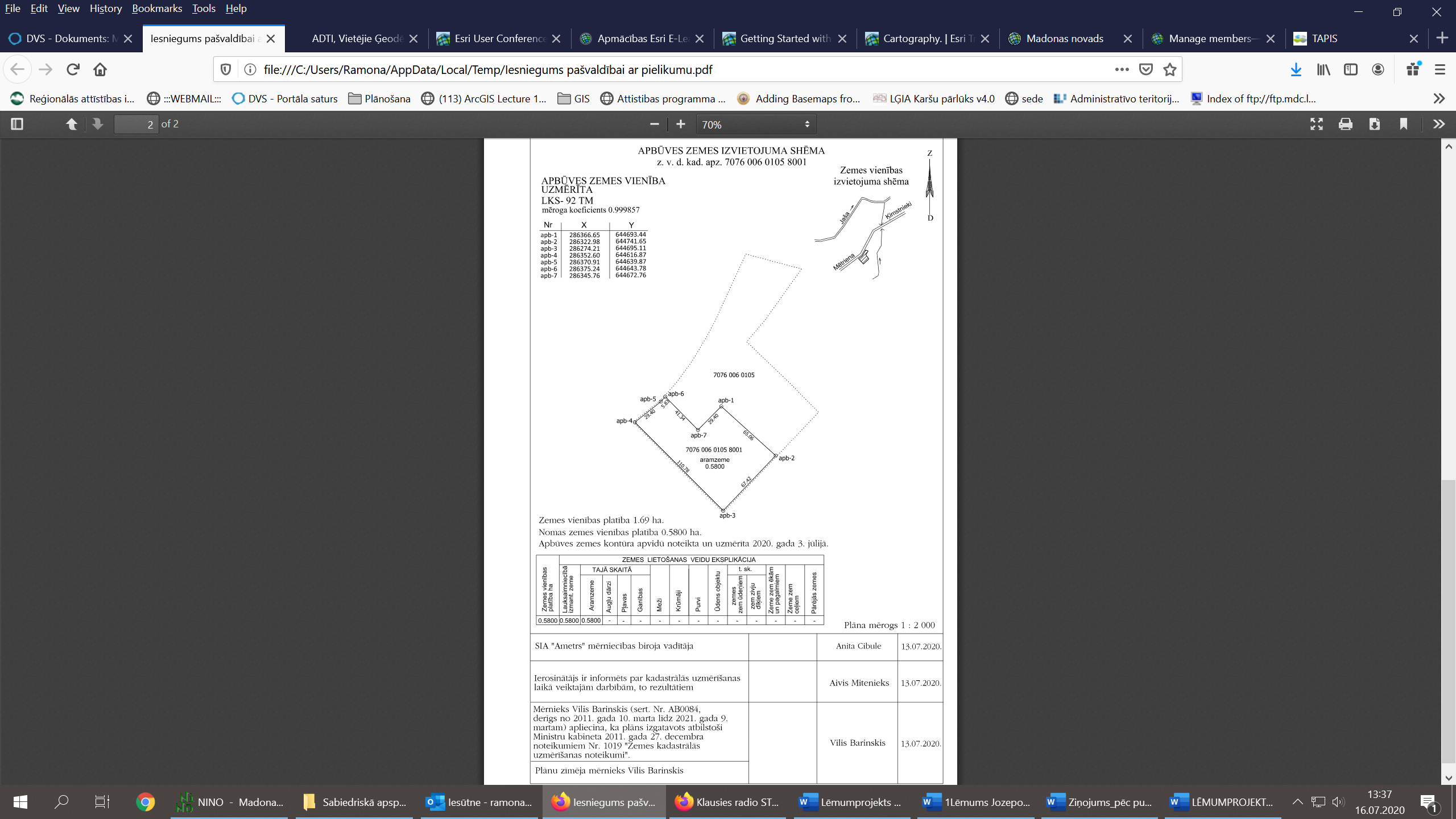 